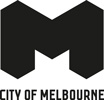 Outdoor Dining (Footpath) Permit summary and ConditionsPermit summaryThis permit approves establishing and operating an outdoor dining area in public space solely within the City of Melbourne.As a permit holder, your key responsibilities are to: use only approved furniture and infrastructure in the outdoor dining areaoperate within the hours of operation of this permitremove all temporary furniture and infrastructure outside of the hours of operationThis summary is subject to any requirements or conditions set out during the application process and subject to the full conditions set out in this permit. We encourage you to take a few moments to read the full conditions, as these will impact the conduct of your activities and help you avoid a fine, delays or cancellation of the permit.You can visit our website for more information on outdoor dining permits.Permit ConditionsIn this permit:“we”, “us”, “our” and “Council” refers to Melbourne City Council, 
“you” and “your” refers to the applicant/permit holderComplianceYou are required to comply with:the conditions of this permit, including any approved infrastructure, area, site plan and clearances the Outdoor Café Guidethe Outdoor Dining Guidelinesthe Furniture Reference Guide – Extended Outdoor Diningour Activities Local Law 2019 and all other laws and Government orders.Specific conditionsMeal or food service (full or equivalent of what is being offered for indoor dining) must be available to all patrons in the outdoor dining area. The outdoor dining area is an “outdoor dining area” as defined in the Tobacco Act 1987. Smoking and vaping are not allowed in an outdoor dining area.You are responsible for obtaining a liquor licence if you intend to serve liquor in your outdoor dining area.All outdoor dining under this permit must be during the hours of operation stated herein.Approved menu boards must not measure more than 1 m wide x 1 m high.You must ensure that the area and immediate access ways are kept clean, presentable and free from rubbish and hazards.You must keep approved furniture safe, clean and in good condition.You are reasonably responsible for the good order, conduct and behaviour of patrons using the area.We may use our discretion to direct you to make immediate changes to the area if issues of safety are observed.You must pack up and remove all temporary furniture and infrastructure outside the hours of operation.RiskYou occupy and use the area at your own risk.You indemnify and release Council from all liability arising from the use or occupation of the area or the conduct of your business by you or any of your agents, including:any claim made by any person for injury, loss or damage arising in any mannerany loss or damage to any property belonging to you or other persons located in the vicinity of the area caused by you or your agentsany loss, damage, injury or illness sustained or incurred by you or your agents.General conditionsYou must ensure activities are carried out safely and in compliance with our Activities Local Law 2019 and this permit.Where required by us, you must maintain a comprehensive public liability insurance policy meeting our requirements for the duration of this permit.This permit is not transferable. It must be held on site and be produced on request by an authorised officer of Council or member of Victoria Police. You must comply promptly with any notices and instructions.Any variation required to a permit must be submitted to and approved by us in writing prior to any change or variation of work.This permit does not exempt you from compliance with our Local Laws.All works under this permit must be undertaken during the hours stated herein, or in accordance with a relevant out of hours permit.You are responsible for ensuring all permit details are correct as no refunds will be considered after the date of permit issue.We reserve the right to amend, suspend or cancel this permit at any time.Approved site plans (attached)